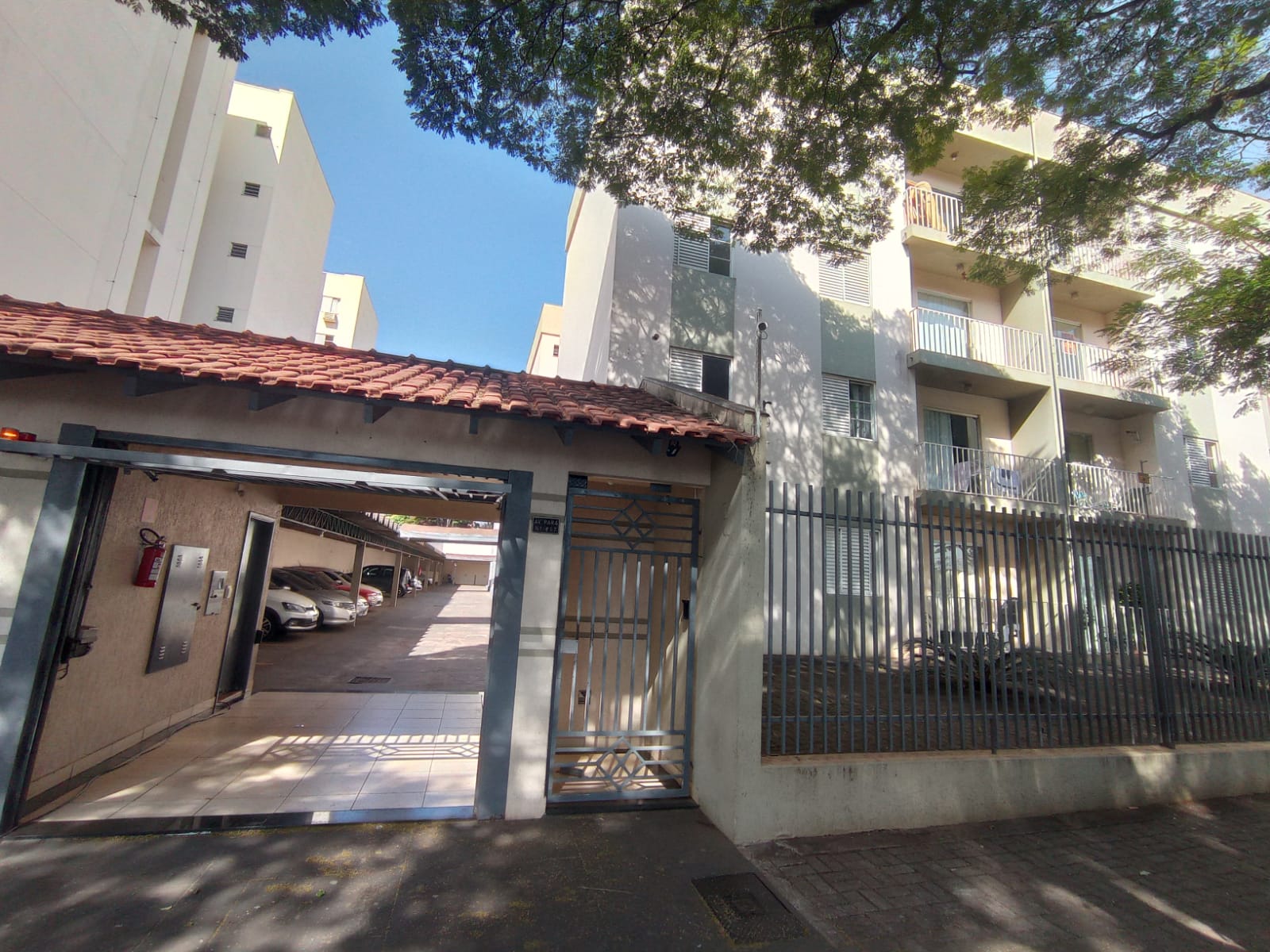 Locação - ApartamentoAlfa park V apto 11 Bloco 02Avenida Pará nº257 Zona 13 quartos sendo 1 suíteSala de Star com sacadaSala de jantarCozinha com armáriosLavanderiaDispensa com armáriosGaragemR$750,00Condomínio + ou - 280,00